Состав Совета школы № 275Красносельского района СПб в 2020-2021 уч. году(протокол заседания № 1 от 28.09.2020 года)Председатель Совета школыТуманова Виктория, 9 классЗаместитель председателяГаян Леонид, 8 классЧлены Совета:Тюрин Георгий, Борисов Иван (5 класс)Куприянова Доминика, Евсичева София (6 класс)Прусаченков Денис, Ржевская Арина (7 класс)Малкин Арсений (8 класс)Панина Ольга (9 класс)Туров Захар, Козырев Максим (10 класс)Милицина Олеся, Буравлёва Алина (11 класс)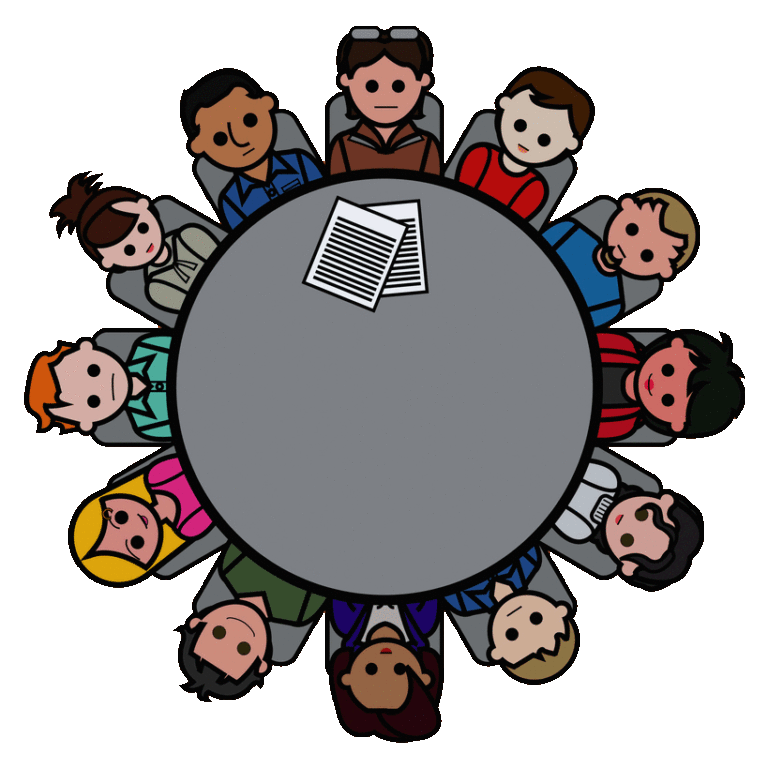 